Publicado en Barcelona el 15/04/2019 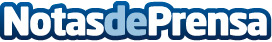 AleaSoft: Más subidas de precios de mercados eléctricos por la subida del CO2AleaSoft analiza los precios en los mercados de combustibles, derechos de emisiones de CO2 y electricidad europeos que en la última semana han seguido subiendo. La subida de precios de las emisiones de CO2 ha roto todos los récordsDatos de contacto:Alejandro DelgadoNota de prensa publicada en: https://www.notasdeprensa.es/aleasoft-mas-subidas-de-precios-de-mercados Categorias: Internacional Nacional Sector Energético http://www.notasdeprensa.es